            Association Les Amis des Arts de Chaville 2ème BIENNALE   ou  41èmeSALON DES AMIS DES ARTS                                     ______________                                                                                             Chaville le 02 mars 2020 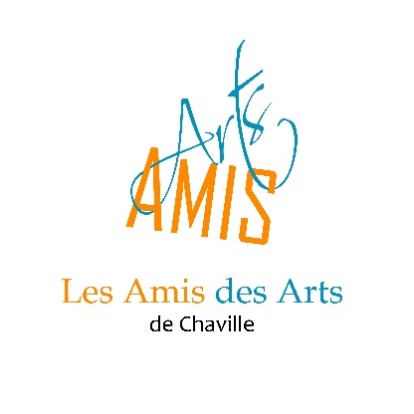 Chers amis artistes,La 2ème Biennale des Amis des Arts de Chaville (41ème édition du Salon) se tiendra du vendredi 20 novembre au mardi 1er décembre 2020, à l’Atrium de Chaville, Espace Louvois, 3 Parvis Robert Schuman.Vous trouverez en annexe, les documents concernant cet évènement.Je propose, à ceux qui le souhaitent de figurer sur le panorama du Salon dans la revue « Univers des Arts », avec la reproduction d’une de vos œuvres. L’annonce du Salon se fera dans le numéro qui sortira en kiosque le 25 septembre 2020. La parution dans Univers des Arts reste une option facultative.Le dossier complet devra me parvenir au plus tard le lundi 17 août (en raison de la parution dans Univers des Arts), date de clôture des inscriptions.En espérant vous accueillir parmi nos exposants et restant à votre disposition pour toutes informations  que vous jugeriez utiles, je vous demande de croire, Madame, Monsieur, Chers amis artistes à l’assurance de mes sentiments artistiques très cordiaux.                                                                            Nicolle PAILLER, Présidente de l’Association                                                                                              CALENDRIERDate limite de remise des dossiers de participation, lundi 17 août 2020,      Dossiers à adresser :Soit par voie postale à Madame Nicolle PAILLER, 1748 Avenue Roger Salengro, 92370 Chaville,Soit par mèl à : pailler.f@wanadoo.fr                          nicolle.pailler92370@gmail.comDépôt des œuvres : lundi 16 novembre 2020 de 9h30 à 12h et de 14h30 à 17h,Niveau -2, Atrium de Chaville,                         .   Ouverture du Salon le vendredi 20 novembre 2020,             Le Salon sera ouvert tous les jours de 14h à 19h30.Vernissage mardi 24 novembre 2020, à 18h30,Retrait des œuvres  mardi 1er décembre, à partir de 18h, dans la salle d’exposition, ou mercredi 2 décembre, de 9h à 12h, l’entrée se faisant alors par l’arrière de l’Atrium, 12 rue Fontaine Henri IV.CONTACTSNicolle PAILLER :	Présidente,	1748 Avenue Roger Salengro 					92370 Chaville			Mobile		06 87 72 04 85 			Mail                pailler.f@wanadoo.fr                                                           nicolle.pailler92370@gmail.com             Site des « Amis des Arts » : http:/www.amis-des-arts-chaville.com                                                 __________________________Depuis plusieurs années, l’Association « les Amis des Arts de Chaville » organise un Salon d’Art auquel les invités d’honneur et vous-mêmes apportez votre concours. La revue artistique  « Univers des Arts », l’une des plus diffusée, tant en France qu’à l’étranger, en témoigne sous forme d’un article sur plusieurs pages.Depuis un quart de siècle, Univers des Arts, permet au rythme de ses parutions de mettre en lumière artistes, galeries, salons et institutions dévouées aux arts graphiques et plastiques, faisant la part belle aux différents héritages laissés aux créateurs d’aujourd’hui par les maîtres d’hier.Univers des Arts, c’est 5000 abonnés, plus de 50 000 exemplaires distribués en France, en Europe, Suisse et Japon. C’est 12 000 points de vente en France (Maisons de la Presse, gares, aéroport, zones commerciales, réseau de distribution Presstalis à l’international dans 15 pays.)Je reste à votre disposition pour tout renseignement que vous jugeriez utile,                                                                                  Bien cordialement et artistiquement à vous,                                                                                 Nicolle Pailler, Présidente de l’AssociationIMPORTANT :A retourner impérativement avec l’inscription au Salon au plus tard le 17 août 2020 à :Madame Nicolle PAILLER1748, avenue Roger Salengro, 92370 Chaville,pailler.f@wanadoo.frnicolle.pailler92370@gmail.com___________________________________________________________________________NOM et PRENOM……………………………………………………………………………...OuPSEUDONYME………………………………………………………………………………..(Un seul paraîtra sur l’article, précisez celui que vous souhaitez faire paraître)…………………CONTACT : choisir entre n° de téléphone, adresse mail ou site internet et ne nous signaler uniquement que celui que vous désirez faire paraître :…………………………………………………………………………………………………..TITRE DE L’ŒUVRE :………………………………………………………………………DIMENSIONS :……………………………………………………………………………….TECHNIQUE :…………………………………………………………………………………Désire participer dans le numéro 200 du magazine « Univers des Arts », d’octobre-novembre à paraître en kiosque le 25 septembre 2020, avec une reproduction d’une de mes œuvres sur 1/6 de page.Participation aux frais : 180€ par chèque à libeller à l’ordre de « UNIVERS DES ARTS-SEROMA »,POUR LA REPRODUCTION DE L’ŒUVRE : envoyer des visuels de bonne qualité  par :mail en JPG 300 DPI, 1000Ko (1MO au minimum)CD d’excellente qualité,Photo papier d’excellente qualité : avec au dos les indications suivantes :                     Coordonnées de l’artiste,                    Titre, technique, sens et format de l’œuvre.« Lu et approuvé » (manuscrit)                                                      Date et signature                            41e Salon Les Amis des Arts de Chaville                                         2ème Biennale             Du vendredi 20 novembre au mardi 1er décembre 2020                           Salon ouvert tous les jours de 14h à 19h30               Atrium, 3 Parvis Robert Schuman, 92370 ChavilleArticle 1Sont admis à participer tous les artistes de toutes nationalités, professionnels ou amateurs confirmés, dans les disciplines de peinture, aquarelle, pastel, encre, gravure, dessin et sculpture. Seules les œuvres originales seront acceptées, toutes copies, partielles ou totales seront refusées. Pour les peintres, une seule technique sera acceptée par artiste.Les décisions du jury, composé des invités d’honneur et autres personnalités du monde des Arts sont sans appel.Article 2 : Vernissage et remise des prix :Le vernissage et la remise des prix auront lieu le mardi 24 novembre 2020,  à 18h30. De nombreux prix, dont le Prix « Josette Bossez » (récompensant un peintre), le Prix Georges Bossez (récompensant un sculpteur) et le Prix « Univers des Arts » seront décernés par un jury indépendant, composé de personnalités artistiques et de représentants des organismes donateurs. Article 3 : Demande de participation :Les bulletins d’inscription, sont à retourner avant le lundi 17 août 2020 à Nicolle PAILLER, 1748 avenue Roger Salengro, 92370  Chaville, accompagnés :  de la cotisation à l’Association : 50 euros,des droits d’accrochage : voir ci-dessous.(Les chèques sont à établir à l’ordre de : « Les Amis des Arts de Chaville »)des visuels des œuvres proposées : CD ou mail en JPG 300dpI et au minimum de1000 Ko (1MO), 2 MO serait mieux et doivent impérativement correspondre aux œuvres présentées le jour du dépôt.Indiquer nom, prénom ou pseudo, titre de l’œuvre, format et technique.                  Pour ceux qui n’ont pas de mail, envoyer par courrier des photos papier d’excellente      Qualité.Aucun remboursement ne sera effectué en cas de désistement de l’exposant ou de non présentation des œuvres le jour du dépôt.*Droits d’accrochage Peintres :Les formats s’entendent encadrements compris.             Pour les formats carrés, encadrements compris : *Droits d’accrochage Sculpteurs :Pas de format en-dessous de 40cm :Article 4 : Présentation des œuvres : Chaque œuvre (peinture et sculpture) devra comporter au dos les coordonnées de l’artiste, le titre de l’œuvre, la technique utilisée et les dimensions (avec encadrement).Article 5 : Dépôt des œuvres :Les œuvres seront déposées à l’Atrium de Chaville le lundi 16 novembre 2020, de 9h30 à 12h et de 14h30 à 17h. Un reçu vous sera délivré et vous sera demandé pour le retrait des œuvres.Le transport et la manutention des œuvres (déballage et ré-emballage) sont à la charge exclusive des artistes ou de leur transporteur. Aucun emballage ne pourra être stocké sur place.Pour les sculptures, l’accès à l’Atrium par la rue Fontaine Henri IV (n°12) est recommandé. .Aucun changement de prix ne sera accepté après le jour du dépôt des œuvres.Des affiches et des cartes d’invitation au vernissage seront à la disposition des artistes.Article 6 : Assurance :L’Association organisatrice du Salon décline toute responsabilité concernant les œuvres exposées en cas de vol, incendie, perte, détériorations de toutes sortes. Les exposants feront leur affaire personnelle de l’assurance éventuelle de leurs œuvres.Article 7 : Communication :Pour alimenter le site de l’Association, (plus de 12 000visites annuelles) il vous est possible de remplir une fiche d’artistes que vous trouverez à la fin du règlement. Cela m’apparaît avoir un certain intérêt pour vous, mais reste cependant une option facultative.Un des visuels envoyés servira à la confection du catalogue de l’exposition.  Chaque artiste s’engage à ne pas demander à l’Association de droits de reproduction pour l’œuvre présentée dans le catalogue, ou les supports médiatiques traitant de notre manifestation.Les organisateurs se dégagent de toute responsabilité pour les erreurs ou omissions concernant la réalisation du catalogue. Article 8 : Vente des œuvres:Toute œuvre exposée doit pouvoir être acquise par les visiteurs du Salon. Les œuvres vendues seront remises aux acheteurs uniquement à la fin du Salon.L’artiste, en cas de vente, doit satisfaire aux obligations envers la Maison des Artistes et les services fiscaux.Article 9 : Présence :La présence des artistes est vivement souhaitable le jour du vernissage ainsi que les deux week-ends. Merci de bien vouloir nous préciser vos disponibilités lors du dépôt des œuvres, afin d’assurer le gardiennage de l’exposition, présenter votre travail et répondre aux questions des visiteurs.Article 10 : Retrait des œuvres :Il s’effectuera contre le reçu délivré par l’Association, le mardi 1er décembre, à partir de 18h, ou le mercredi 02 décembre de 9h à12h, l’accès se fera alors par l’arrière de l’Atrium, 12 rue Fontaine Henri IV.Article 11 : La participation au salon entraîne l’entière acceptation du règlement.                                                        ______________________________                                           BULLETIN DE PARTICIPATION41ème SALON DES AMIS DES ARTS DE CHAVILLEvendredi 20 novembre  -  mardi 1er décembre 2020À retourner avant le 17 août 2020, à Madame Nicolle PAILLER, 1748 avenue Roger Salengro – 92370 CHAVILLENOM et PRENOM (M. Mme, Melle)....................................................................................................ADRESSE………………………………………………………………………………………………TELEPHONE : domicile :…………………………………portable : ………………………………. Adresse mail :…………………………………………………………………………………………Site internet personnel :………………………………………………………………………………..Je reconnais avoir pris connaissance du règlement du Salon et en accepter les clauses.Je règle les droits correspondants à l’Association « LES AMIS DES ARTS DE CHAVILLE » :Cotisation : 50 euros,Droits d’accrochage : voir le tableau ci-dessus,Parution dans « Univers des Arts » :                        - Oui : joindre un chèque de 180€, libellé à l’ordre de « Univers des Arts »,                        - Non.Fait à …………………………………le…………………………………… SIGNATURE (précédée de la mention : « lu et approuvé »)__________________________________________________________________________________Bon de retraitNom :………………………………………………………………Prénom : ............................ Procuration : Je soussigné………………………………………………………déclare autoriserM………………………………………………………..à effectuer en mon nom le retrait des œuvres Ci-dessus.                                         « Lu et approuvé »    signature                   Association Les Amis des Arts de Chaville                   FICHE D’ARTISTE DESTINEE AU SITE DE L’ASSOCIATION (Facultatif)  Http : //www.amis-des-arts-chaville.com                                                                __________________________Cette année 2020, nous recevrons comme Invités d’honneur, le Peintre Sen Shombit et la sculptrice Françoise Abraham.Nous réunirons autour de nos deux Invités d’honneur, un « Pivot d’honneur »constitué de grandes signatures de la Peinture contemporaine française : Nadine Enakieff (Peintre Officiel de l’Armée), Graciela Grimaldi, Béatrice Roche-Gardiès (Peintre Officiel de l’Air et de l’Espace), Thierry Citron, Jean-Alexandre Delattre, Diego, Hervé Loilier, Jean Soyer.Le thème du Salon sera «Vibrations »       PARUTION DU 41e SALON DES AMIS DES ARTS DANS                 LA REVUE ARTISTIQUE INTERNATIONALE                                     « UNIVERS DES ARTS »Le Salon est annoncé dans le numéro 200 d’octobre-novembre,  paraissant en kiosque le 25 septembre 2020. Comme les années précédentes, les artistes exposants peuvent, s’ils le souhaitent, figurer dans le panorama du Salon en insérant le visuel d’une œuvre de leur choix, ainsi que leurs coordonnées.Cette parution, facultative, qui vient compléter l’article sur le Salon rencontre une large adhésion parmi les artistes, car elle peut favoriser sollicitations, reconnaissance dans le monde de l’art  et contacts bénéfiques. La parution du visuel se fera en quadrichromie de 1/6 de page, au tarif de : 180€ TTC.La date limite pour réserver une parution dans « Univers des Arts » est le 17 août 2020.Le souhait de la Rédaction d’Univers des Arts » est que je centralise la transmission des visuels et le règlement de la prestation. Le visuel de votre œuvre me sera transmis par mail, en JPG 300dpI et au minimum de 1MO (1000Ko); pour les réfractaires à internet, j’accepterai les photos papier, de très bonne qualité. Le règlement s’effectuera par chèques d’un montant de 180€, libellés à l’ordre de : « UNIVERS DES ARTS- SEROMA ».                 PARTICIPATION A LA REVUE « UNIVERS DES ARTS »                     2ème BIENNALE DES AMIS DES ARTS (41ème SALON)Règlement général du 41ème SalonLes inscriptions ne seront définitives qu’après agrément du Comité et acceptation du Jury.Les candidats seront informés UNIQUEMENT en cas de refus, avec le retour du chèque d’inscription.Les cotisations ne seront pas remboursées.15F (65x54)               10€20F et 25F (81x65)               20€30F (92x73)               30€ (vertical de préférence)40F (100x81)               40€ (vertical)50F (116x89)               45€ (vertical)60x60                                  10€70x70                                                                                                                 20€80x80                                  30€90x90                                  40€100x100                                  45€40 à 50cm                                  10€80cm                                  30€100cm                                  40€Au-dessus                                  45€Pour les Peintres : chaque artiste pourra présenter 2 œuvres : de format 15 à 30 (F, P, M),  de formats 40 et 50, uniquement vertical, (nos panneaux d’exposition ne mesurant que 1m de largeur). Les œuvres présentées devront être convenablement et sobrement encadrées, les verres tenus par des pinces seront refusés. Toutes les œuvres ne respectant pas ces consignes seront refusées.Pour les sculpteurs : chaque artiste pourra présenter 2 œuvres et devra prévoir les socles.Les petits formats de sculpture ne seront pas acceptés. Facultatif : chaque artiste (peintre ou sculpteur) peut, s’il le souhaite, présenter une 3ème œuvre, sur le thème du Salon « Vibrations ». Pour cette œuvre, et seulement pour cette œuvre, il ne sera pas pris de droit d’accrochage.Ne seront exposées au Salon que les œuvres acceptées par le Comité et le jury de sélection.Il sera demandé à l’artiste un pourcentage sur vente de 10% au profit de l’Association afin d’assurer les frais inhérents à l’organisation du Salon.TITRE DES ŒUVRESNATUREFORMATPRIXRESERVE   JURYŒuvres à thèmeFacultatifTitreTechniqueFormatPrix de venteNOM- Prénom PSEUDO :Discipline : Peinture, sculpture……..  Photo d’identité, (non obligatoire)Texte de présentation (10 lignes maximum)Prix et distinctions :Invité d’honneur :PresseSite, adresse mail, téléphone, Facebook…….Expositions du 1er semestre et/ou de l’année entière  2020,4 visuels d’œuvres (différents de ceux présentés au salon si c’est votre souhait)Avec titre de l’œuvre, format, technique utilisée, prix éventuellement.